Supplemental Figure S1Proportion of patients with continued opioid utilization through the first 90 days following spine surgery, stratified by procedure. Patients were censored from the Kaplan-Meier analysis if they experienced trauma, lost Medicare coverage, or died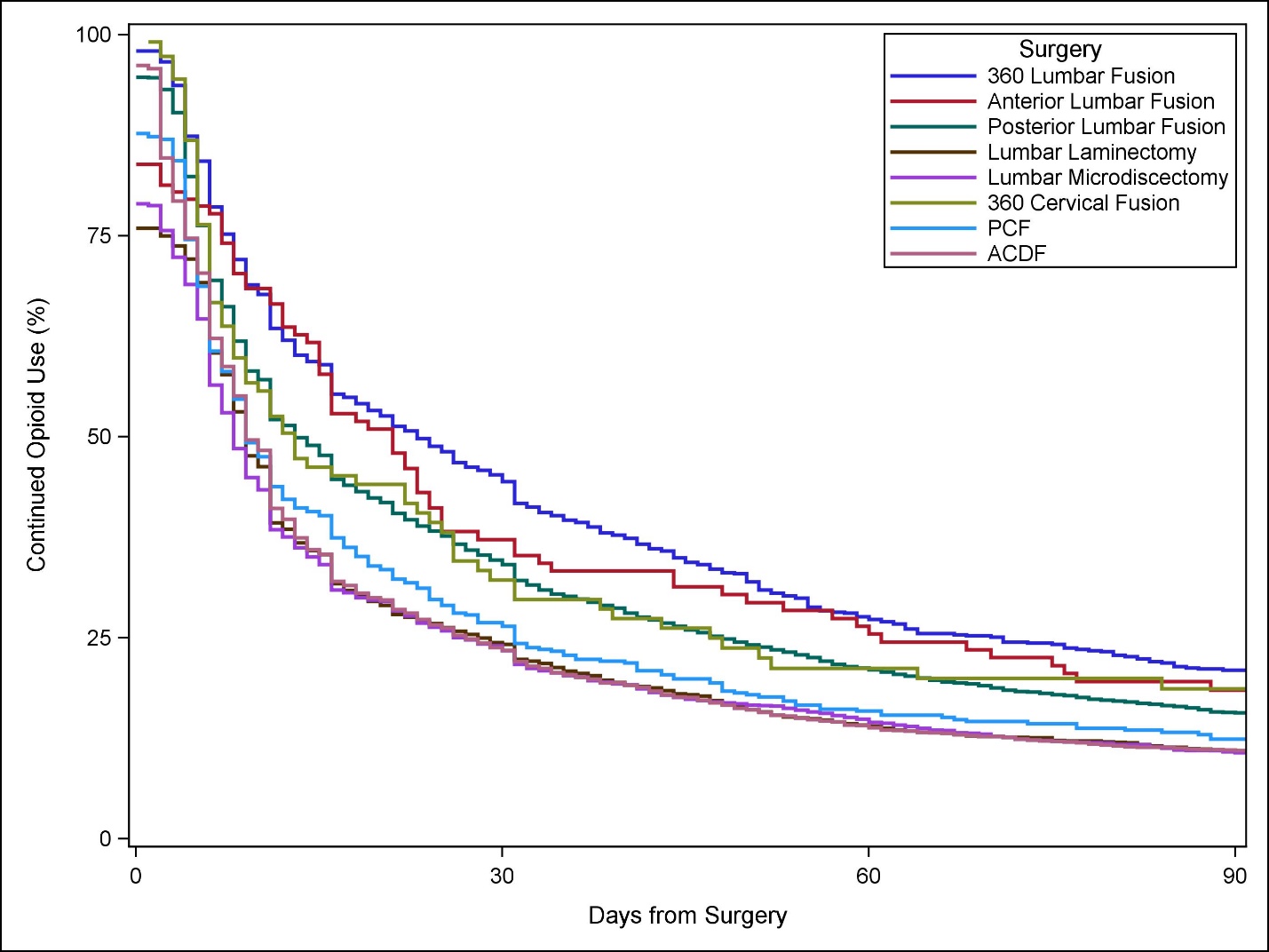 